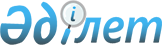 "Текелі қаласының кәсіпкерлік бөлімі" мемлекеттік мекемесінің Ережесін бекіту туралы
					
			Күшін жойған
			
			
		
					Алматы облысы Текелі қаласы әкімдігінің 2015 жылғы 26 маусымдағы № 175 қаулысы. Алматы облысы Әділет департаментінде 2015 жылы 29 шілдеде № 3309 болып тіркелді. Күші жойылды - Алматы облысы Текелі қаласы әкімдігінің 2017 жылғы 27 қаңтардағы № 22 қаулысымен      Ескерту. Күші жойылды - Алматы облысы Текелі қаласы әкімдігінің 27.01.2017 № 22 қаулысымен (алғашқы ресми жарияланған күнінен кейін күнтізбелік он күн өткен соң қолданысқа енгізіледі).

      "Мемлекеттік мүлік туралы" 2011 жылғы 1 наурыздағы Қазақстан Республикасы Заңының 18-бабының 8) тармақшасына және "Қазақстан Республикасы мемлекеттік органының үлгі ережесін бекіту туралы" 2012 жылғы 29 қазандағы № 410 Қазақстан Республикасы Президентінің Жарлығына сәйкес, Текелі қаласының әкімдігі ҚАУЛЫ ЕТЕДІ:

      1. "Текелі қаласының кәсіпкерлік бөлімі" мемлекеттік мекемесінің Ережесі осы қаулының қосымшасына сәйкес бекітілсін.

      2. "Текелі қаласының кәсіпкерлік бөлімі" мемлекеттік мекемесінің басшысы Тұрысбеков Жандос Мұхаметқалиұлына осы қаулыны әділет органдарында мемлекеттік тіркелгеннен кейін ресми және мерзімді баспа басылымдарында, сондай-ақ Қазақстан Республикасының Үкіметі айқындаған интернет-ресурста және қала әкімдігінің интернет-ресурсында жариялау жүктелсін.

      3. Осы қаулының орындалуын бақылау қала әкімінің орынбасары Рақымбеков Рауан Тұрданғазыұлына жүктелсін. 

      4. Осы қаулы әділет органдарында мемлекеттік тіркелген күннен бастап күшіне енеді және алғашқы ресми жарияланған күнінен кейін күнтізбелік он күн өткен соң қолданысқа енгізіледі. 

 "Текелі қаласының кәсіпкерлік бөлімі" мемлекеттік мекемесі туралы Ереже  1. Жалпы ережелер      1. "Текелі қаласының кәсіпкерлік бөлімі" мемлекеттік мекемесі (бұдан әрі – Бөлім) кәсіпкерлік саласында басшылықты жүзеге асыратын Қазақстан Республикасының мемлекеттік органы болып табылады.

      2. Бөлім өз қызметін Қазақстан Республикасының Конституциясына және заңдарына, Қазақстан Республикасының Президенті мен Үкіметінің актілеріне, өзге де нормативтік құқықтық актілерге, сондай-ақ осы Ережеге сәйкес жүзеге асырады.

      3. Бөлім мемлекеттік мекеме ұйымдық-құқықтық нысанындағы заңды тұлға болып табылады, мемлекеттік тілде өз атауы бар мөрі мен мөртаңбалары, белгіленген үлгідегі бланкілері, сондай-ақ Қазақстан Республикасының заңнамасына сәйкес қазынашылық органдарында шоттары болады.

      4. Бөлім азаматтық-құқықтық қатынастарға өз атынан түседі.

      5. Бөлімге егер заңнамаға сәйкес осыған уәкілеттік берілген болса, мемлекеттің атынан азаматтық-құқықтық қатынастардың тарапы болуға құқығы бар. 

      6. Бөлім өз құзыретінің мәселелері бойынша заңнамада белгіленген тәртіппен Бөлім басшысының бұйрықтарымен және Қазақстан Республикасының заңнамасында көзделген басқа да актілермен ресімделетін шешімдер қабылдайды. 

      7. Бөлімнің құрылымы мен штат санының лимиті қолданыстағы заңнамаға сәйкес бекітіледі.

      8. Заңды тұлғаның орналасқан жері: индекс 041700, Қазақстан Республикасы, Алматы облысы, Текелі қаласы, Абылай хан көшесі, № 34.

      9. Мемлекеттік органның толық атауы – "Текелі қаласының кәсіпкерлік бөлімі" мемлекеттік мекемесі.

      10. Осы Ереже Бөлімнің құрылтай құжаты болып табылады.

      11. Бөлімнің қызметін қаржыландыру жергілікті бюджеттен жүзеге асырылады.

      12. Бөлімге кәсіпкерлік субъектілерімен Бөлімнің функциялары болып табылатын міндеттерді орындау тұрғысында шарттық қатынастарға түсуге тыйым салынады.

      Егер Бөлімге заңнамалық актілермен кірістер әкелетін қызметті жүзеге асыру құқығы берілсе, онда осындай қызметтен алынған кірістер мемлекеттік бюджеттің кірісіне жіберіледі. 

 2. Бөлімнің миссиясы, функциялары, құқықтары мен мiндеттерi      13. Бөлімнің миссиясы: кәсiпкерлiк саласында мемлекеттiк саясатты жүзеге асыру.

      14. Міндеттері:

      1) кәсіпкерлік қызметті дамыту үшін қолайлы жағдайлар жасау;

      2) мемлекеттің мүдделері мен тұтынушылардың құқықтарын қорғау;

      3) кәсіпкерлік қызметті қорғау мен қолдауды қамтамасыз ету.

      15. Функциялары:

      1) жеке кәсiпкерлiктi қолдау мен дамытудың мемлекеттік саясатын жүргізу; 

      2) шағын және орта кәсіпкерлікті қолдау мен дамытудың мемлекеттік шараларының орындалуын ұйымдастыру және үйлестіру; 

      3) жеке кәсіпкерлік субъектілерін қаржыландыру және кредит беру жөніндегі шараларды жетілдіру туралы ұсыныстар әзірлеу; 

      4) кәсіпкерлік ортаға, инвестициялық ахуалға талдау жүргізу; 

      5) жеке кәсіпкерлік субъектілеріне әдіснамалық көмекті ұйымдастыру;

      6) жеке кәсіпкерлікті дамыту үшін жағдайлар жасау;

      7) сарапшылық кеңестердiң қызметiн ұйымдастыру;

      8) Қазақстан Республикасының қолданыстағы заңнамасында көзделген өзге де функцияларды жүзеге асыру.

      17. Құқықтары мен міндеттері:

      1) Бөлімнің құзыретіне кіретін мәселелерді шешу бойынша қала әкімінің және қалалық мәслихаттың қарауына ұсыныстар енгізу;

      2) мемлекеттік органдардан және өзге де ұйымдардан өз қызметіне қажетті ақпаратты заңнамада белгіленген тәртіппен сұрату және алу; 

      3) жедел басқару құқығындағы мүліктерді пайдалануды жүзеге асыру; 

      4) жеке және заңды тұлғалардың өтініштерін уақытылы және сапалы қарау;

      5) Қазақстан Республикасының қолданыстағы заңнамасына сәйкес өз құзыреті шегінде өзге де құқықтар мен міндеттерді жүзеге асыру. 

 3. Бөлімнің қызметiн ұйымдастыру      17. Бөлімге басшылықты Бөлімге жүктелген міндеттердің орындалуына және оның функцияларын жүзеге асыруға дербес жауапты болатын бірінші

       басшысы жүзеге асырады.

      18. Бөлімнің бiрiншi басшысын Текелі қаласының әкімі қызметке тағайындайды және қызметтен босатады.

      19. Бөлімнің бірінші басшысының орынбасарлары жоқ.

      20. Бөлімнің бірінші басшысының өкілеттігі:

      1) Бөлім қызметкерлерінің міндеттері мен өкілеттіктерін өз құзыреті шегінде айқындайды; 

      2) Бөлім қызметкерлерін қолданыстағы заңнамаға сәйкес қызметке тағайындайды және босатады; 

      3) Бөлім қызметкерлерін заңнамада белгіленген тәртіппен ынталандырады және тәртіптік жазалар қолданады; 

      4) өз құзыреті шегінде бұйрықтар шығарады; 

      5) мемлекеттік органдар мен өзге де ұйымдарда өз құзыреті шегінде Бөлімнің мүддесін білдіреді; 

      6) Бөлімде сыбайлас жемқорлыққа қарсы әрекет етеді, сол үшін жеке жауапкершілік алуды белгілейді; 

      7) Қазақстан Республикасының қолданыстағы заңнамасына сәйкес өзге де өкілеттіктерді жүзеге асырады. 

      Бөлімнің бірінші басшысы болмаған кезеңде оның өкілеттіктерін қолданыстағы заңнамаға сәйкес оны алмастыратын тұлға орындайды. 

 4. Бөлімнің мүлкi      21. Бөлімнің заңнамада көзделген жағдайларда жедел басқару құқығында оқшауланған мүлкі болуы мүмкін.

      Бөлімнің мүлкі оған меншік иесі берген мүлік, сондай-ақ өз қызметі нәтижесінде сатып алынған мүлік (ақшалай кірістерді қоса алғанда) және Қазақстан Республикасының заңнамасында тыйым салынбаған өзге де көздер есебінен қалыптастырылады.

      22. Бөлімге бекітілген мүлік коммуналдық меншікке жатады.

      23. Егер заңнамада өзгеше көзделмесе, Бөлім, өзіне бекітілген мүлікті және қаржыландыру жоспары бойынша өзіне бөлінген қаражат есебінен сатып алынған мүлікті өз бетімен иеліктен шығаруға немесе оған өзгедей тәсілмен билік етуге құқығы жоқ. 

 5. Бөлімді қайта ұйымдастыру және тарату      24. Бөлімді қайта ұйымдастыру және тарату Қазақстан Республикасының заңнамасына сәйкес жүзеге асырылады.


					© 2012. Қазақстан Республикасы Әділет министрлігінің «Қазақстан Республикасының Заңнама және құқықтық ақпарат институты» ШЖҚ РМК
				
      Текелі қаласының әкімі

Т. Қайнарбеков 
Текелі қаласы әкімдігінің 2015 жылғы 26 маусымдағы № 175 қаулысымен бекітілген қосымша